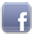 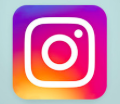 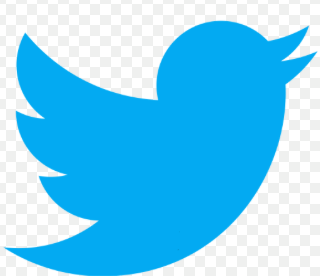 Herb Shops in the NYC area:Flower Power: 406 East 9th Street, NY, NY, 10009, (between 1st Avenue and A) Remedies: 453 Court Street, Brooklyn, NY, 11231 (Carroll Gardens)Sacred Vibes: 5402 376 Argyle Road, Brooklyn, NY. 11218Radicle Herbs: 394 Atlantic Avenue, Brooklyn, NY, 11217Herb Shops in the SF area:Gathering Thyme: 1332 4th Street, San Raphael, CaliforniaScarlet Sage: 1193 Valencia Street, San Francisco, CaliforniaOnline Herb resources:www.MountainRoseHerbs.com:www.Jeansgreens.com....(For small amounts of herbswww.Healingspiritsfarm.comwww.mushroomharvest.com...(For cooked mushroom powders)www.banyanbotanicals.comwww.starwest-botanicals.comhttps://www.zackwoodsherbs.com/dried-herbs. www.frontiercoop.com. Herbal Glossary:Adaptogen: Herbs that are adaptogenic, support the body in times of stress and bring the body back into balance.Analgesic: Acting to relieve painAntinociceptive: Blocking the action of noticing painAnti inflammatory: Calms/reduces inflamationAnti spasmodic: Reduces muscle crampsDecoction: A simmered preparation of water and plant material, used for roots, barks and seeds and always done with a lid on. This preparation can be done for a minimum of 20 minutes and up to several hours, (depending on the plant used).Demulcent: Similar to mucilage but, and used interchangeably.Electuary: Medicinal preparation of herbal powder and honeyElixir: Honey and brandy herbal preparationGlycerite: Medicinal preparation without alcohol prepared in glycerineInfusion: A medicinal herbal tea which is steeped for a minimum of 20 minutes or overnight. This method is used for leaves and flowersMarc: The left over and strained plant material after extraction. The mark has no medicinal properties left, and should be composted.Menstrum: The liquid preparation used to extract medicine from the plant material. Usually a combination of alcohol and water, but could also be vinegar, glycerine, etcMucilage: Thickened and slippery polysaccharide (sugar) constituents that are extracted from seeds, roots and used in medicine.Nervine: A category of herbs that is often used when the nervous system needs calming or restoring. Oxymel: Vinegar and honey herbal preparationPoultice: Topical Herbal Application For Wound Care. Traditionally made with fresh herbs and flour, blended into a paste. Can also be made with dried herbsTincture: Alcohol based medicinal preparation. Can be prepared in a folk method, a traditional American Indian method or proportionally by weight and water content